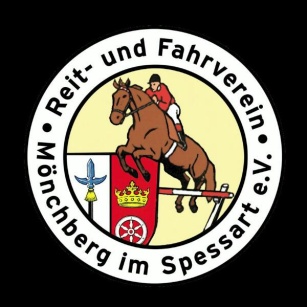 AbbuchungsermächtigungReit- und Fahrverein Mönchberg im Spessart e.V.Kontoinhaber:	     BIC:			     IBAN:			     Bank:			     Hiermit ermächtige ich den Reit- und Fahrverein Mönchberg im Spessart e.V. ab sofort die ... die Aufnahmegebühr den Jahresbeitrag die anfallenden Nutzungsgebührenbis auf schriftlichen Widerruf per Lastschrift vom oben angegebenen Konto einzuziehen.Die Abbuchung erfolgt zum 01.02 jedes Jahres (jährlich).     						________________________________Ort, Datum			   		Unterschrift des KontoinhabersDatenschutzerklärungIch willige ein, dass der Reit- und Fahrverein Mönchberg im Spessart e. V. als verantwortliche Stelle, die in der Beitrittserklärung erhobenen personenbezogenen Daten, wie Namen, Vorname, Geburtsdatum, Adresse, E-Mail-Adresse, Telefonnummer und Bankverbindung ausschließlich zum Zwecke der Mitgliederverwaltung, des Beitragseinzuges und der Übermittlung von Vereinsinformationen durch den Verein verarbeitet und nutzt.Eine Übermittlung von Teilen dieser Daten an die jeweiligen Sportfachverbände und den Bayerischen Landes-Sportverband e.V. (BLSV) findet nur im Rahmen der in den Satzungen der Fachverbände bzw. des BLSV festgelegten Zwecke statt. Diese Datenübermittlungen sind notwendig zum Zweck der Mitgliederverwaltung, zum Zwecke der Organisation eines Spiel- bzw. Wettkampfbetriebes und zum Zwecke der Einwerbung von öffentlichen Fördermitteln. Eine Datenübermittlung an Dritte, außerhalb der Fachverbände und des BLSV, findet nicht statt. Eine Datennutzung für Werbezwecke findet ebenfalls nicht statt.Bei Beendigung der Mitgliedschaft werden die personenbezogenen Daten gelöscht, soweit sie nicht entsprechend der steuerrechtlichen Vorgaben aufbewahrt werden müssen.Jedes Mitglied hat das Recht auf Auskunft nach Art. 15 DSGVO bezüglich der zu seiner Person bei dem Verantwortlichen Reit- und Fahrverein Mönchberg im Spessart e. V. gespeicherten Daten. Ferner hat jedes Mitglied das Recht, der Speicherung der Daten, die nicht im Rahmen der gesetzlichen Vorgaben für bestimmte Zeiträume vorgehalten werden müssen, im Rahmen der Vorgaben der DSGVO für die Zukunft zu widersprechen. Weiterhin hat jedes Mitglied das Recht auf Berichtigung fehlerhafter Daten nach Art. 16 DSGVO sowie das Recht auf Löschung nach Art. 17 DSGVO, soweit nicht rechtliche Regelungen entgegenstehen. Außerdem hat jeder Teilnehmer das Recht auf Einschränkung der Verarbeitung nach Art. 18 DSGVO sowie das Recht auf Datenübertragbarkeit nach Art. 20 DSGVO. Beim Auskunftsrecht und beim Löschungsrecht gelten die Beschränkungen aus §§ 34, 35 BDSG. Darüber hinaus besteht ein Beschwerderecht bei einer Datenschutzaufsichtsbehörde (Art. 77 DSGVO in Verbindung mit § 19 BDSG).Ich habe die Datenschutzerklärung zur Kenntnis genommen.Auf das Recht, jederzeit für die Zukunft die Einwilligung widerrufen zu können, bin ich hingewiesen worden.Ich willige ein, dass der Reit- und Fahrverein Mönchberg im Spessart e. V. meine E-Mail-Adresse und, soweit erhoben, auch meine Telefonnummer zum Zwecke der Kommunikation nutzt. Eine Übermittlung von 
E-Mail-Adresse und Telefonnummer, wird weder an den BLSV oder die Fachverbände noch an Dritte vorgenommen.Ich willige ein, dass der Reit- und Fahrverein Mönchberg im Spessart e. V. Bilder von sportbezogenen oder gesellschaftlichen Veranstaltungen werden auf der WebSite des Vereines oder sonstigen Vereinspublikationen veröffentlicht und an die Presse zum Zwecke der Veröffentlichung ohne spezielle Einwilligung weitergibt. Abbildungen von genannten Einzelpersonen und identifizierbaren Gruppen hingegen bedürfen einer Einwilligung der abgebildeten Personen.Datenschutzerklärung durch die SorgeberechtigtenIch willige ein, dass vom der Reit- und Fahrverein Mönchberg im Spessart e. V. als verantwortliche Stelle, die in der Beitrittserklärung erhobenen personenbezogenen Daten unseres Sohnes/ unserer Tochter, wie Namen, Vorname, Geburtsdatum, Adresse, E-Mail-Adresse, Telefonnummer und Bankverbindung, ausschließlich zum Zwecke der Mitgliederverwaltung, des Beitragseinzuges und der Übermittlung von Vereinsinformationen durch den Verein verarbeitet und nutzt.Eine Übermittlung von Teilen dieser Daten an die jeweiligen Sportfachverbände und den Bayerischen Landes-Sportverband e.V. (BLSV) findet nur im Rahmen der in den Satzungen der Fachverbände bzw. des BLSV festgelegten Zwecke statt. Diese Datenübermittlungen sind notwendig zum Zweck der Mitgliederverwaltung, zum Zwecke der Organisation eines Spiel- bzw. Wettkampfbetriebes und zum Zwecke der Einwerbung von öffentlichen Fördermitteln. Eine Datenübermittlung an Dritte, außerhalb der Fachverbände und des BLSV, findet nicht statt. Eine Datennutzung für Werbezwecke findet ebenfalls nicht statt.Bei Beendigung der Mitgliedschaft werden die personenbezogenen Daten gelöscht, soweit sie nicht entsprechend der steuerrechtlichen Vorgaben aufbewahrt werden müssen.Jedes Mitglied hat das Recht auf Auskunft nach Art. 15 DSGVO bezüglich der zu seiner Person bei dem Verantwortlichen der Reit- und Fahrverein Mönchberg im Spessart e. V. gespeicherten Daten. Ferner hat jedes Mitglied das Recht, der Speicherung der Daten, die nicht im Rahmen der gesetzlichen Vorgaben für bestimmte Zeiträume vorgehalten werden müssen, im Rahmen der Vorgaben der DSGVO für die Zukunft zu widersprechen. Weiterhin hat jedes Mitglied das Recht auf Berichtigung fehlerhafter Daten nach Art. 16 DSGVO sowie das Recht auf Löschung nach Art. 17 DSGVO, soweit nicht rechtliche Regelungen entgegenstehen. Außerdem hat jeder Teilnehmer das Recht auf Einschränkung der Verarbeitung nach Art. 18 DSGVO sowie das Recht auf Datenübertragbarkeit nach Art. 20 DSGVO. Beim Auskunftsrecht und beim Löschungsrecht gelten die Beschränkungen aus §§ 34, 35 BDSG. Darüber hinaus besteht ein Beschwerderecht bei einer Datenschutzaufsichtsbehörde (Art. 77 DSGVO in Verbindung mit § 19 BDSG ).Ich habe die Datenschutzerklärung zur Kenntnis genommen.Auf das Recht, jederzeit für die Zukunft die Einwilligung widerrufen zu können, bin ich hingewiesen worden.Ich willige ein, dass der Reit- und Fahrverein Mönchberg im Spessart e. V. die E-Mail-Adresse unseres Sohnes/ unserer Tochter und, soweit erhoben, auch die angegebene Telefonnummer zum Zwecke der Kommunikation nutzt. Eine Übermittlung von E-Mail-Adresse und Telefonnummer, wird weder an den BLSV oder die Fachverbände noch an Dritte vorgenommen.Ich willige ein, dass der Reit- und Fahrverein Mönchberg im Spessart e. V. Bilder von sportbezogenen oder gesellschaftlichen Veranstaltungen sowie Mannschafts- und Gruppenbilder, auf denen unser Sohnes/ unsere Tochter mit abgebildet ist, auf der WebSite des Vereines oder sonstigen Vereinspublikationen veröffentlicht und an die Presse zum Zwecke der Veröffentlichung ohne spezielle Einwilligung weitergibt. Abbildungen von genannten Einzelpersonen und identifizierbaren Gruppen hingegen bedürfen einer Einwilligung der abgebildeten Personen.ORTDATUMName in Druckbuchstaben und UNTERSCHRIFTORTDATUMName in Druckbuchstaben und UNTERSCHRIFTORTDATUMName in Druckbuchstaben und UNTERSCHRIFTORT, DATUMNamen in Druckbuchstaben und UNTERSCHRIFT der SorgeberechtigtenORT, DATUMNamen in Druckbuchstaben und UNTERSCHRIFT der SorgeberechtigtenORT, DATUMNamen in Druckbuchstaben und UNTERSCHRIFT der Sorgeberechtigten (zusätzlich Minderjährige/r ab Vollendung des 15. Lebensjahres)